Unit 5 Lesson 4: Construyamos fracciones a partir de fracciones unitariasWU Conversación numérica: 3 y otro factor (Warm up)Student Task StatementEncuentra mentalmente el valor de cada expresión.1 Conozcamos “Fracciones secretas”Student Task StatementEl objetivo del juego es ser el primero en construir 2 fracciones secretas con fracciones unitarias.Forma dos pilas: una para las fracciones secretas y una para las fracciones unitarias. Ponlas boca abajo.Cada jugador toma 2 tarjetas de fracciones secretas. Estas son las fracciones que vas a tratar de formar con tus fracciones unitarias.En tu turno, puedes hacer una de estas jugadas:Tomar 1 tarjeta de fracciones unitarias.Intercambiar tus dos tarjetas de fracciones secretas por 2 fracciones secretas nuevas de la pila.Cuando tengas suficientes fracciones unitarias para formar una de tus fracciones secretas, sombrea tu tablero para representar tu fracción secreta. Después, toma una nueva fracción secreta.El primer jugador que forme 2 fracciones secretas, gana.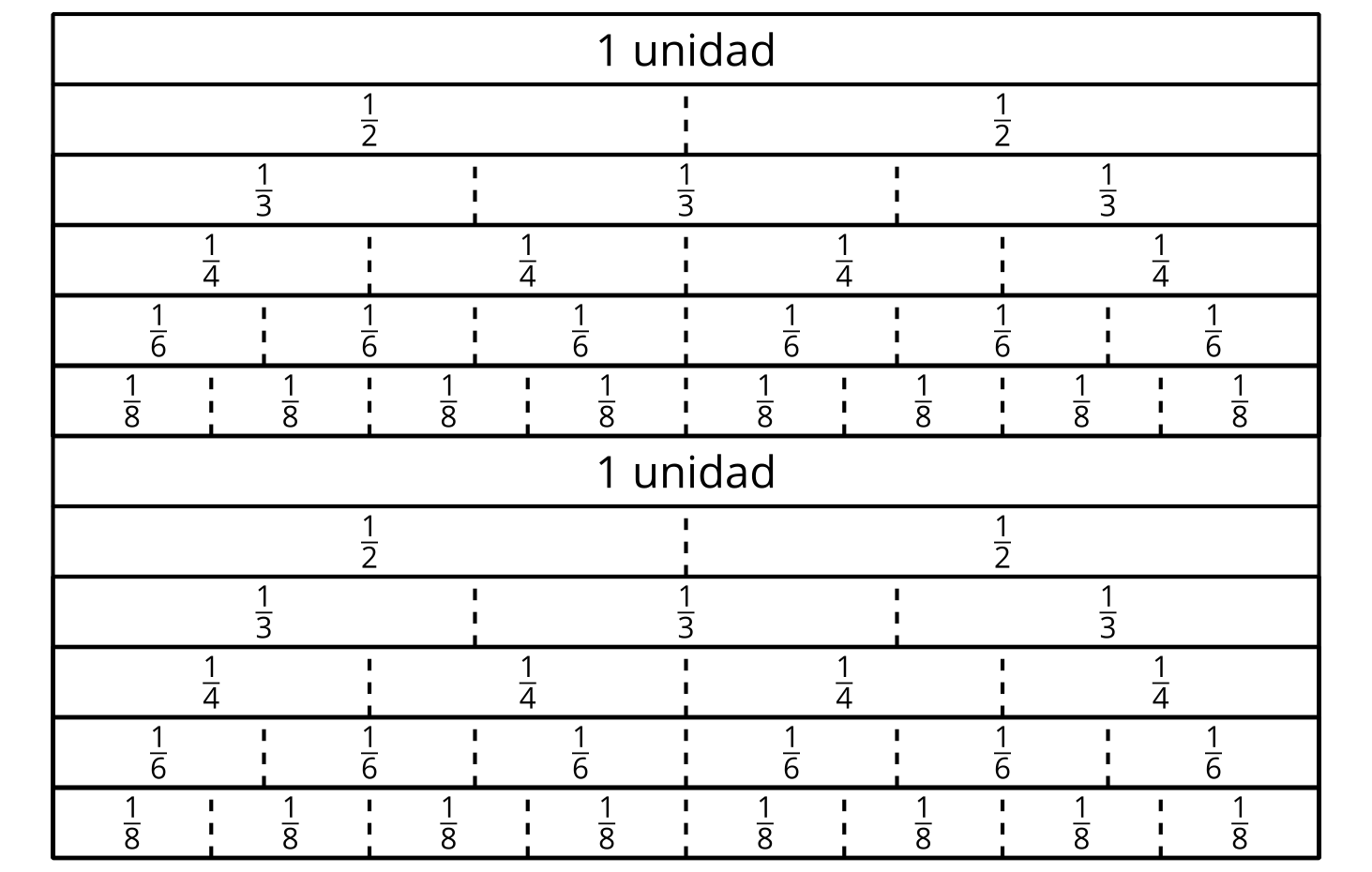 2 Representemos situaciones de fraccionesStudent Task StatementEstas son cuatro situaciones sobre jugar Pilolo y cuatro diagramas. Cada diagrama representa la longitud de una calle en la que se juega.Representa cada situación con un diagrama. Prepárate para explicar tu razonamiento.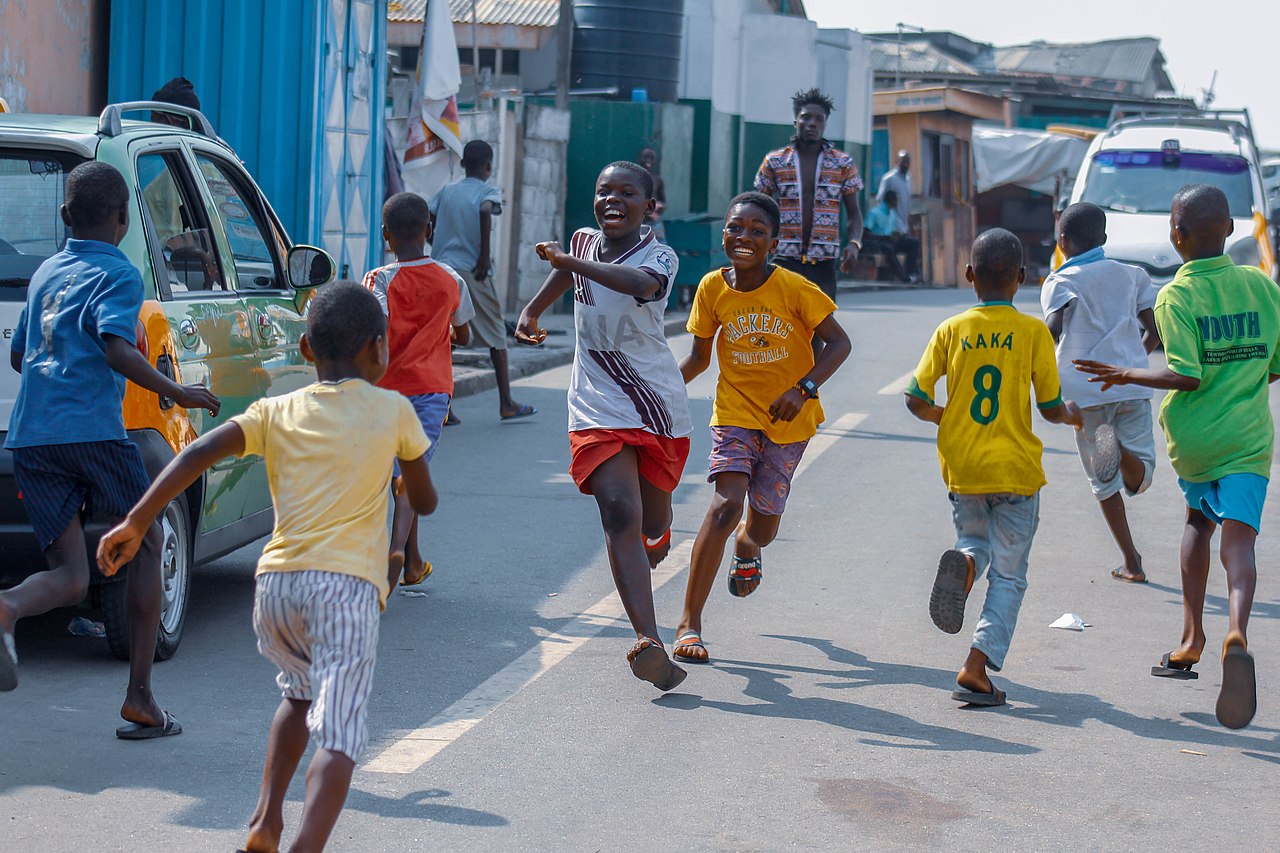 Un estudiante camina  de la longitud de la calle y esconde una piedra.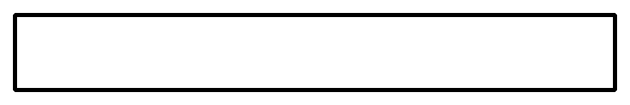 Un estudiante camina  de la longitud de la calle y esconde una moneda de un centavo.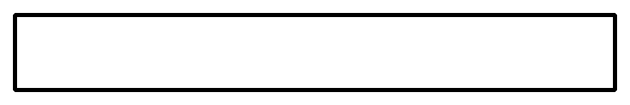 Un estudiante camina  de la longitud de la calle y esconde un palo.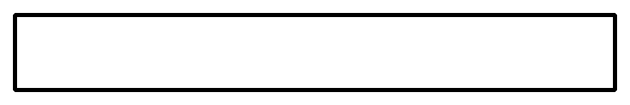 Un estudiante camina  de la longitud de la calle y esconde una moneda de un centavo.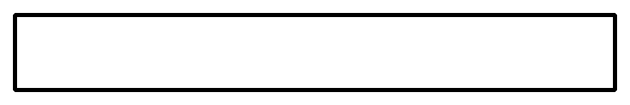 Este diagrama representa la ubicación de un palo que está escondido.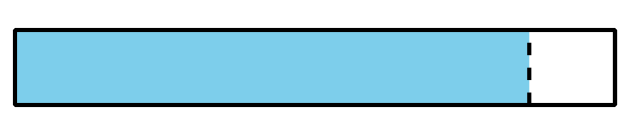 ¿Aproximadamente qué fracción de la longitud de la calle recorrió el estudiante para esconderlo? Prepárate para explicar cómo lo sabes.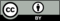 © CC BY 2021 Illustrative Mathematics®